English A Level 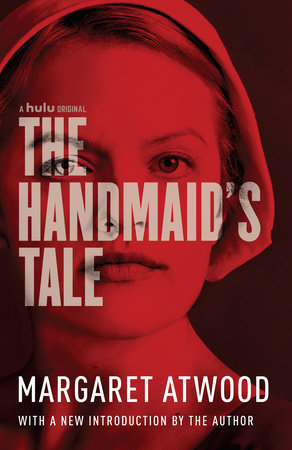 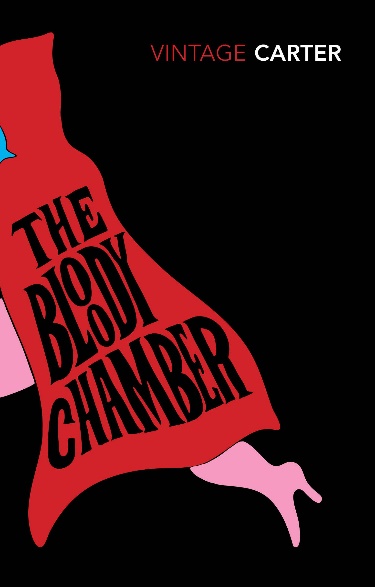 All pupils are expected to read ‘The Bloody Chamber’ by Angela Carter (Gothic) and ‘The Handmaid’s Tale’ by Margaret Atwood (Dystopia) – you will study one of these texts as part of Comparative and Contextual paper which you start in September and your teachers will expect you to know these novels from the start of the course. Which text you study will depend on which teacher you have, but both are excellent reads that you will enjoy. The copies opposite are the ones used by your teachers and so we recommend you obtain the same version.It is also recommended that you read ‘Dracula’ by Bram Stoker (Gothic) and ‘Nineteen Eighty-Four’ (Dystopia) as these will be the comparison texts which you will study later in the term and will have to read from September so getting ahead is advisable; again they are fantastic novels and certainly ones we feel every student of English should have read anyway.Once you have read these, you can further develop your understanding and interests using the following lists.Gothic Reading ListVathek – William BeckfordThe Italian – Ann RadcliffeLight in August – William FaulknerOuter Dark – Cormac McCarthy The Wasp Factory – Iain BanksBeloved – Toni Morrison The Turn of the Screw – Henry JamesThe Castle of Otranto – Horace Walpole The Hound of the Baskervilles – Sir Arthur Conan DoyleThe Mysteries of Udolpho – Ann Radcliffe The Italian – Ann Radcliffe Frankenstein – Mary Shelley Northanger Abbey – Jane Austen Wuthering Heights – Emily Bronte The Strange Case of Dr Jekyll and Mr Hyde – Robert Louis Stevenson The Raven – Edgar Allan PoeThe House of Seven Gables – Nathaniel HawthorneThe Woman in White – Wilkie Collins The Picture of Dorian Gray – Oscar Wilde The Gormenghast Trilogy – Mervyn PeakeThe Yellow Wallpaper – Charlotte Perkins Gillman Jamaica Inn – Daphne du Maurier Rebecca – Daphne du Maurier Poetry The Rime of the Ancient Mariner – Samuel Taylor Coleridge Christabel – Samuel Taylor Coleridge Goblin Market – Christina RosettiFilms and TV (other than adaptations of the list above)Nosferatu: A Symphony of Horror (1922)House of Usher (1960)The Pit and the Pendulum (1961)The Masque of the Red Death (1964)Rosemary’s Baby (1968)Near Dark (1987)Interview with a Vampire (1994)Sleepy Hollow (1999)The Orphanage (2007)The Others (2001)Crimson Peak (2015)True Blood (2008 – 2014)Dystopia Reading ListNever Let Me Go – Kazua IshiguruThe Time Machine – H.G. WellsBrave New World – Aldous HuxleyFahrenheit 451 – Ray BradburyA Clockwork Orange – Anthony BurgessThe Drowned World – J. G. BallardMemoirs of a Survivor – Doris LessingThe Children of Men – P.D. JamesThe Road – Cormac McCarthyThe Hunger Games – Suzanne CollinsDivergent – Veronica RothThe Power – Naomi AndersonThe Giver – Lois Lowry Animal Farm – George OrwellOryx & Crake – Margaret AtwoodThe Windup Girl – Paolo BacigalupiLogan’s Run – William F. Nolan & George Clayton JohnsonArticle 5 – Kristen Simmons Titus Alone – Mervyn Peake (final text in a trilogy) Surface Detail – Iain M. BanksThe Caves of Steel – Isaac AsimovFilms and TV (other than adaptations of the list above)Blade Runner (1982) V for Vendetta (2005)Equilibrium (2002)Zootopia (2016)Battle Royale (2000)Elysium (2013) I, Robot (2004)Black Mirror (any episode)